Declaration by producer in regard to sourcing non-organic propagation material including seeds and seedlings: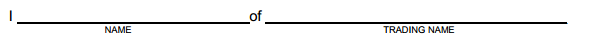 have not been able to source organic variety of (tick appropriate box):Seeds	 Seedlings	 Other of the following (include supplier name):for the coming season ending _________________ (date) and hereby request allowance for the use of the above product(s). I understand and declare that the following have been complied with to maintain organic certification.I declare that I have tried sourcing this material organically from the following suppliers (minimum 3):In accordance with the acceptable use of non-organically certified seeds, I declare that (tick relevant box):Only non-GMO varieties will be used, and written confirmation of GM free status is attached from the supplier: Y  NI have attached suppliers’ statement that the planting materials supplied are not treated with substances prohibited by the relevant organic standards. (e.g. synthetic pesticides) Y  NIn the case that the material has been treated, I will remove prohibited substances prior to planting (this is only allowed where no untreated sources are available and will NOT be permitted for use under NOP or JAS certification unless mandated by government regulations and treatments are listed in the relevant organic standards) Y  NSigned:			Date		